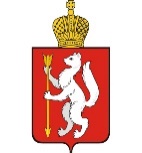 Правительство Свердловской областиМИНИСТЕРСТВО инвестиций и развития СВЕРДЛОВСКОЙ ОБЛАСТИОктябрьская пл., д.1 г. Екатеринбург, 620031тел. (343) 371-80-40, факс (343) 358-17-87Сайт: http://mir.midural.ru; e-mail: pr_orlova@gov66.ruОКПО 44129373, ОГРН 1146658014975ИНН/ КПП 6658461241 / 665801001___________________ №  ___________________На № ______________от____________________ПОЯСНИТЕЛЬНАЯ ЗАПИСКА к проекту постановления Правительства Свердловской области 
«О внесении изменений в Порядок предоставления субсидий на содействие развитию частных промышленных парков для размещения субъектов малого и среднего предпринимательства Свердловской области, утвержденный постановлением Правительства Свердловской области от 26.03.2015 № 199-ПП»Общая характеристика состояния законодательства Проект постановления Правительства Свердловской области разработан в соответствии с постановлением Правительства Российской Федерации 
от 30.12.2014 № 1605 «О предоставлении и распределении субсидий из федерального бюджета бюджетам субъектов Российской Федерации на государственную поддержку малого и среднего предпринимательства, включая крестьянские (фермерские) хозяйства», приказами Министерства экономического развития Российской Федерации от 27.02.2015 № 104 «Об утверждении перечня, форм и сроков представления документов, необходимых для получения субсидий из федерального бюджета бюджетам субъектов Российской Федерации на государственную поддержку малого и среднего предпринимательства, включая крестьянские (фермерские) хозяйства» и от 25.03.2015 № 167 «Об утверждении условий конкурсного отбора субъектов Российской Федерации, бюджетам которых предоставляются субсидии из федерального бюджета на государственную поддержку малого и среднего предпринимательства, включая крестьянские (фермерские) хозяйства, и требований к организациям, образующим инфраструктуру поддержки субъектов малого и среднего предпринимательства».2. Обоснование необходимости принятия проекта постановления Правительства Свердловской области Проект постановления Правительства Свердловской области разработан в целях приведения постановления Правительства Свердловской области 
от 26.03.2015 № 199-ПП «Об утверждении Порядка предоставления субсидий на содействие развитию частных промышленных парков для размещения субъектов малого и среднего предпринимательства Свердловской области» в соответствие с нормативно-правовыми актами Правительства Российской Федерации и Министерства экономического развития Российской Федерации в части уточнения перечня документов, предоставляемых для участия в конкурсном отборе на предоставление субсидий на содействие развитию частных промышленных парков для размещения субъектов малого и среднего предпринимательства Свердловской области, перечня обязательств победителей конкурсного отбора.3. Прогноз социально-экономических и иных последствий принятия постановления Правительства Свердловской областиПринятие проекта постановления Правительства Свердловской области не влечет изменений социально-экономических условий.4. Финансово-экономическое обоснование проекта постановления Правительства Свердловской области Принятие проекта постановления Правительства Свердловской области не влечет дополнительных расходов областного бюджета. 5. Предложения по подготовке и принятию нормативных правовых актов Свердловской области, необходимых для реализации постановления Правительства Свердловской областиПринятие дополнительных нормативных правовых актов Свердловской области не потребуется.6. Сведения о подготовке акта с учетом методики проведения антикоррупционной экспертизы нормативных правовых актов и проектов нормативных правовых актовДанный проект подготовлен с учетом Методики проведения антикоррупционной экспертизы нормативных правовых актов и проектов нормативных правовых актов, утвержденной постановлением Правительства Российской Федерации от 26.02.2010 № 96 «Об антикоррупционной экспертизе нормативных правовых актов и проектов нормативных правовых актов».Первый Заместитель Председателя Правительства Свердловской области – Министр инвестиций и развития Свердловской области                             				 	           А.В. ОрловЕ.А. Тиханов(343) 362-18-41